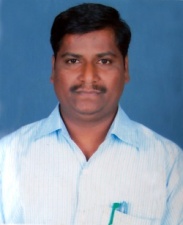 Dr.Kumarswamy R. Hiremath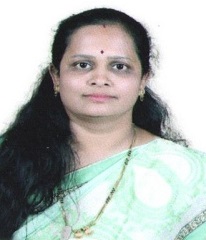 Smt.Jayashree S. Kengeri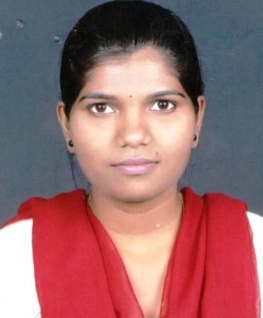 Smt.Nandini K. Kamble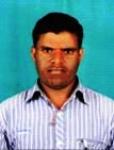 Mr.Mahantappa H. Talawar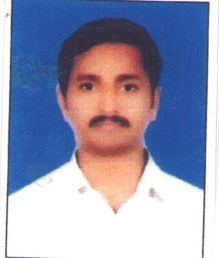 Mr.Shridhar K. Killiketar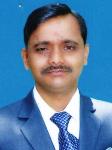 Mr.Fakirappa B. Meti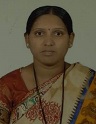 Smt.Maitra V. Koodagi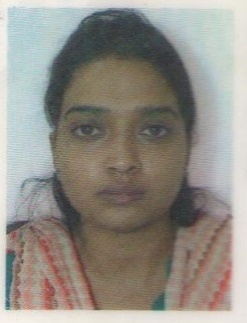 Smt.Shaista A. Maniyar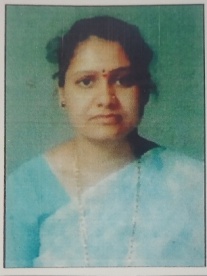 Smt.Girijadevi V. Sunkad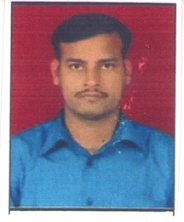 Mr.Shivanand S. Chavan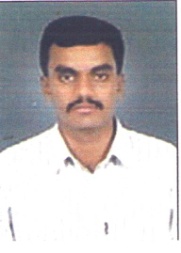 Mr.Shidramagouda S. Rayanaikar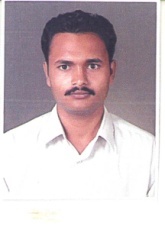 Dr.Shivakumar G. Manaturagimath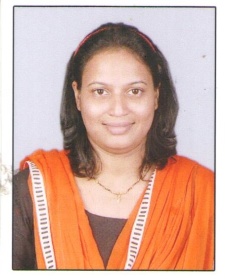 Smt.Shreeja R. James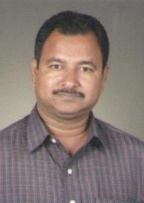 Mr.Vijayshankar S. Arlimatti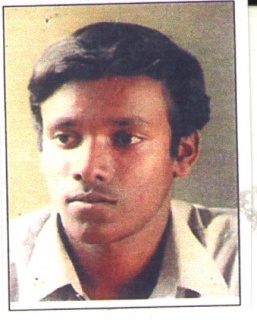 Mr.Vinayak M. Patagar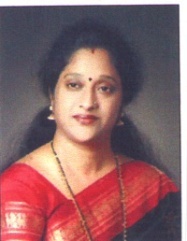 Dr.Sunita R. Siriyannavar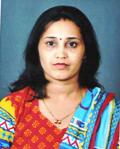 Smt.Manjula G. ChilakwadStaff ProfileStaff ProfileFaculty NameDr.Kumarswamy R. HiremathDesignationPrincipalAcademic QualificationM.AProfessional QualificationM.Ed, M.Phil, Ph.D, PGDHEDate of Birth01/06/1977Date of Appointment01/01/2022Nature of Appointment Permanent/RegularWhether Approved by the Affiliating University/BodyYesRemunerationConsolidatedPay ScaleConsolidatedConsolidated AmountConsolidatedTotal Emoluments ConsolidatedRetirement Benefits EPF etcEPFEmailkumar.rh@rediffmail.comAadhar No.8229 4027 0453Staff ProfileStaff ProfileFaculty NameSmt.Jayashree S. KengeriDesignationLecturerAcademic QualificationM.AProfessional QualificationM.EdDate of Birth14-07-1979Date of Appointment09/06/2014Nature of Appointment Permanent/RegularWhether Approved by the Affiliating University/BodyYesRemunerationConsolidatedPay ScaleConsolidatedConsolidated AmountConsolidatedTotal Emoluments ConsolidatedRetirement Benefits EPF etcEPFEmailjayashreekengeri79@gmail.comAadhar No.6242 0218 6401Staff ProfileStaff ProfileFaculty NameSmt.Nandini K. KambleDesignationLecturerAcademic QualificationM.AProfessional QualificationM.EdDate of Birth09-04-1986Date of Appointment07/03/2016Nature of Appointment Permanent/RegularWhether Approved by the Affiliating University/BodyYesRemunerationConsolidatedPay ScaleConsolidatedConsolidated AmountConsolidatedTotal Emoluments ConsolidatedRetirement Benefits EPF etcEPFEmailssets.chandragiri@gmail.comAadhar No.5553 9218 6586Staff ProfileStaff ProfileFaculty NameMr.Mahantappa H. TalawarDesignationLecturerAcademic QualificationM.AProfessional QualificationM.EdDate of Birth20-06-1989Date of Appointment10/03/2016Nature of Appointment Permanent/RegularWhether Approved by the Affiliating University/BodyYesRemunerationConsolidatedPay ScaleConsolidatedConsolidated AmountConsolidatedTotal Emoluments ConsolidatedRetirement Benefits EPF etcEPFEmailmahantappatalawar1234@gmail.comAadhar No.8032 5653 2993Staff ProfileStaff ProfileFaculty NameMr.Shridhar K. KilliketarDesignationLecturerAcademic QualificationM.ScProfessional QualificationM.EdDate of Birth30-07-1985Date of Appointment13/06/2017Nature of Appointment Permanent/RegularWhether Approved by the Affiliating University/BodyYesRemunerationConsolidatedPay ScaleConsolidatedConsolidated AmountConsolidatedTotal Emoluments ConsolidatedRetirement Benefits EPF etcEPFEmailshreenvsk@gmail.comAadhar No.4282 5929 2765Staff ProfileStaff ProfileFaculty NameMr.Fakirappa B. MetiDesignationLecturerAcademic QualificationM.AProfessional QualificationM.EdDate of Birth08-05-1978Date of Appointment09/06/2014Nature of Appointment Permanent/RegularWhether Approved by the Affiliating University/BodyYesRemunerationConsolidatedPay ScaleConsolidatedConsolidated AmountConsolidatedTotal Emoluments ConsolidatedRetirement Benefits EPF etcEPFEmailssets.chandragiri@gmail.comAadhar No.6878 2691 8860Staff ProfileStaff ProfileFaculty NameSmt.Maitra V. KoodagiDesignationLecturerAcademic QualificationM.AProfessional QualificationM.EdDate of Birth01-06-1981Date of Appointment15/10/2019Nature of Appointment Permanent/RegularWhether Approved by the Affiliating University/BodyYesRemunerationConsolidatedPay ScaleConsolidatedConsolidated AmountConsolidatedTotal Emoluments ConsolidatedRetirement Benefits EPF etc-Nil-Emailssets.chandragiri@gmail.comAadhar No.8143 6258 8362Staff ProfileStaff ProfileFaculty NameSmt.Shaista A. ManiyarDesignationLecturerAcademic QualificationM.ScProfessional QualificationM.EdDate of Birth11-07-1986Date of Appointment15/10/2019Nature of Appointment Permanent/RegularWhether Approved by the Affiliating University/BodyYesRemunerationConsolidatedPay ScaleConsolidatedConsolidated AmountConsolidatedTotal Emoluments ConsolidatedRetirement Benefits EPF etc-Nil-Emailssets.chandragiri@gmail.comAadhar No.8073 5770 7612Staff ProfileStaff ProfileFaculty NameSmt.Girijadevi V. SunkadDesignationLecturerAcademic QualificationM.AProfessional QualificationM.Ed, KSLET, (Ph.D)Date of Birth17-10-1982Date of Appointment01/08/2021Nature of Appointment Permanent/RegularWhether Approved by the Affiliating University/BodyYesRemunerationConsolidatedPay ScaleConsolidatedConsolidated AmountConsolidatedTotal Emoluments ConsolidatedRetirement Benefits EPF etc-Nil-Emailssets.chandragiri@gmail.comAadhar No.8743 5958 1467Staff ProfileStaff ProfileFaculty NameMr.Shivanand S. ChavanDesignationLecturerAcademic QualificationM.AProfessional QualificationM.EdDate of Birth22-07-1979Date of Appointment15/10/2019Nature of Appointment Permanent/RegularWhether Approved by the Affiliating University/BodyYesRemunerationConsolidatedPay ScaleConsolidatedConsolidated AmountConsolidatedTotal Emoluments ConsolidatedRetirement Benefits EPF etc-Nil-Emailssets.chandragiri@gmail.comAadhar No.7289 8415 1447Staff ProfileStaff ProfileFaculty NameMr.Shidramagouda S. RayanaikarDesignationLecturerAcademic QualificationM.ScProfessional QualificationM.EdDate of Birth19-05-1984Date of Appointment15/10/2019Nature of Appointment Permanent/RegularWhether Approved by the Affiliating University/BodyYesRemunerationConsolidatedPay ScaleConsolidatedConsolidated AmountConsolidatedTotal Emoluments ConsolidatedRetirement Benefits EPF etc-Nil-Emailssets.chandragiri@gmail.comAadhar No.5327 7066 8396Staff ProfileStaff ProfileFaculty NameDr.Shivakumar G. ManaturagimathDesignationLecturerAcademic QualificationM.ScProfessional QualificationM.Ed, KSLET, Ph.DDate of Birth01/05/1983Date of Appointment15/10/2019Nature of Appointment Permanent/RegularWhether Approved by the Affiliating University/BodyYesRemunerationConsolidatedPay ScaleConsolidatedConsolidated AmountConsolidatedTotal Emoluments ConsolidatedRetirement Benefits EPF etcEPFEmailsmath260@gmail.comAadhar No.9592 0186 1652Staff ProfileStaff ProfileFaculty NameSmt.Shreeja R. JamesDesignationLecturerAcademic QualificationM.ScProfessional QualificationM.EdDate of Birth07-11-1987Date of Appointment01/08/2021Nature of Appointment Permanent/RegularWhether Approved by the Affiliating University/BodyYesRemunerationConsolidatedPay ScaleConsolidatedConsolidated AmountConsolidatedTotal Emoluments ConsolidatedRetirement Benefits EPF etc-Nil-Emailssets.chandragiri@gmail.comAadhar No.3822 3525 6725Staff ProfileStaff ProfileFaculty NameMr.Vijayshankar S. ArlimattiDesignationPhysical DirectorAcademic QualificationB.ScProfessional QualificationB.P.Ed and M.P.EdDate of Birth18-08-1964Date of Appointment10/06/2014Nature of Appointment Permanent/RegularWhether Approved by the Affiliating University/BodyYesRemunerationConsolidatedPay ScaleConsolidatedConsolidated AmountConsolidatedTotal Emoluments ConsolidatedRetirement Benefits EPF etc-Nil-Emailssets.chandragiri@gmail.comAadhar No.3572 2437 9509Staff ProfileStaff ProfileFaculty NameMr.Vinayak M. PatagarDesignationArt & Drawing TeacherAcademic QualificationBFAProfessional QualificationMFADate of Birth23-02-1990Date of Appointment01/06/2016Nature of Appointment Permanent/RegularWhether Approved by the Affiliating University/BodyYesRemunerationConsolidatedPay ScaleConsolidatedConsolidated AmountConsolidatedTotal Emoluments ConsolidatedRetirement Benefits EPF etc-Nil-Emailssets.chandragiri@gmail.comAadhar No.9284 8923 9679Staff ProfileStaff ProfileFaculty NameDr.Sunita R. SiriyannavarDesignationMusicAcademic QualificationB.MusicProfessional QualificationM.Music, Ph.DDate of Birth16-03-1977Date of Appointment01/06/2016Nature of Appointment Permanent/RegularWhether Approved by the Affiliating University/BodyYesRemunerationConsolidatedPay ScaleConsolidatedConsolidated AmountConsolidatedTotal Emoluments ConsolidatedRetirement Benefits EPF etc-Nil-Emailssets.chandragiri@gmail.comAadhar No.6080 5105 2173Staff ProfileStaff ProfileFaculty NameSmt.Manjula G. ChilakwadDesignationLibrarianAcademic QualificationM.AProfessional QualificationB.Lib.I.Sci, M.Lib.I.SciDate of Birth12-02-1978Date of Appointment18/01/2016Nature of Appointment Permanent/RegularWhether Approved by the Affiliating University/BodyYesRemunerationConsolidatedPay ScaleConsolidatedConsolidated AmountConsolidatedTotal Emoluments ConsolidatedRetirement Benefits EPF etcEPFEmailssets.chandragiri@gmail.comAadhar No.3485 2144 6433